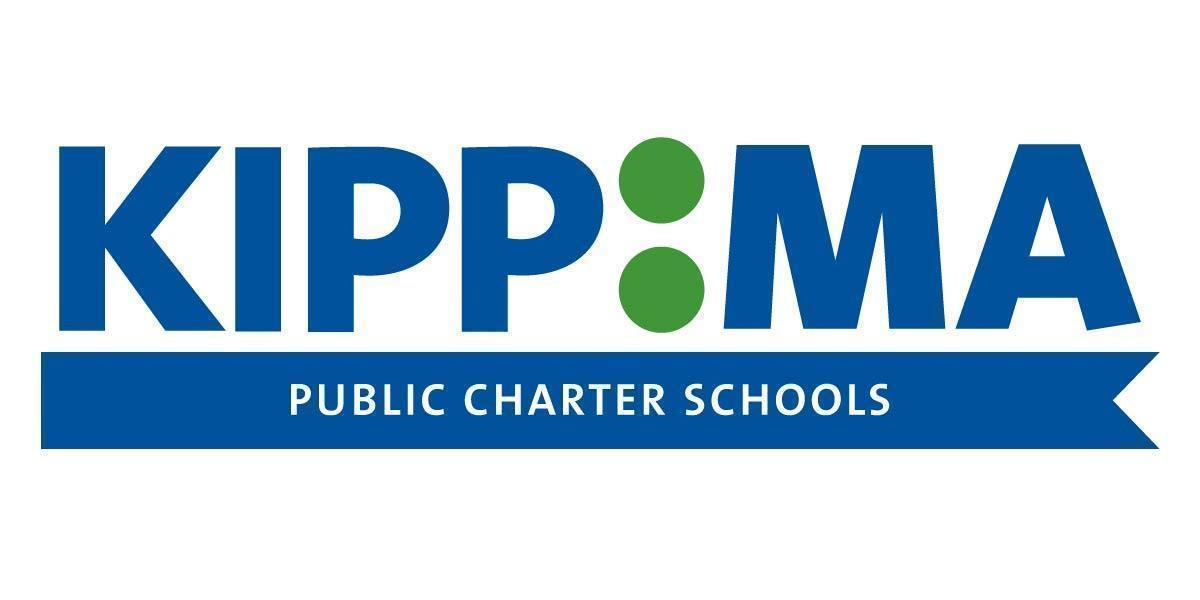 KIPP MA Teaching & Learning Committee Meeting
 NOTICE and Agenda Posted September 13, 2022Notice:The KIPP Academy Lynn Public Charter School and KIPP Academy Boston Public Charter School Teaching & Learning Committee will meet on September 16, 2022  at 1pm. The meeting will be held in person and via zoom. ZOOM LINK: https://kippma-org.zoom.us/j/2279836270For additional information, please contact Jesse Fetbroth at jfetbroth@kippma.org or  781-696-8402. KIPP Academy Lynn Public Charter School and KIPP Academy Boston Public Charter School Teaching and Learning Committee Date: September 16, 2022Time: 1:00 - 2:00 pmLocation: 16 Woodhill Lane, Boxford, MA and zoomAgenda ItemMaterialsIntroductions and Ice Breakern/aCommittee Composition and Recruitment Brainstormingn/aReview Committee Goalsn/aClose outn/a